EK 1* … Şube Müdürlüğü** Risk düzeyi görevin ve belirlenen risklerin durumuna göre Yüksek, Orta veya Düşük olarak belirlenecektir.EK 2* Bu bölüme, … Şube Müdürlüğü yazılacaktır.** Bu bölüme … Şube Müdürü yazılacaktır.HASSAS GÖREV TESPİT FORMUHASSAS GÖREV TESPİT FORMUHASSAS GÖREV TESPİT FORMUHASSAS GÖREV TESPİT FORMUHASSAS GÖREV TESPİT FORMUHASSAS GÖREV TESPİT FORMUHARCAMA BİRİMİ:HARCAMA BİRİMİ:HARCAMA BİRİMİ:HARCAMA BİRİMİ:HARCAMA BİRİMİ:HARCAMA BİRİMİ:ALT BİRİM:*ALT BİRİM:*ALT BİRİM:*ALT BİRİM:*ALT BİRİM:*ALT BİRİM:*Sıra NoHizmetin/Görevin AdıRisklerRisk Düzeyi**Kontroller/ TedbirlerGörevi Yürütecek Personelde Aranacak Kriterler1234578910HAZIRLAYANHAZIRLAYANHAZIRLAYANHAZIRLAYANONAYLAYAN(Birim Amiri)ONAYLAYAN(Birim Amiri)HASSAS GÖREV ENVANTERİHASSAS GÖREV ENVANTERİHASSAS GÖREV ENVANTERİHASSAS GÖREV ENVANTERİHASSAS GÖREV ENVANTERİHARCAMA BİRİMİ:HARCAMA BİRİMİ:HARCAMA BİRİMİ:HARCAMA BİRİMİ:HARCAMA BİRİMİ:Sıra NoHassas GörevlerGörevin Yürütüldüğü Birim*Sorumlu Birim Amiri**Görevin Yerine Getirilmemesinin Sonuçları1234578910ONAYLAYAN(Birim Amiri)ONAYLAYAN(Birim Amiri)ONAYLAYAN(Birim Amiri)ONAYLAYAN(Birim Amiri)ONAYLAYAN(Birim Amiri)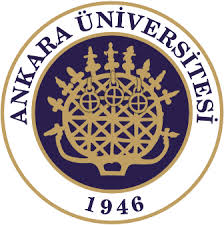 HASSAS GÖREV LİSTESİİlk Yayın Tarihi:../../2015HASSAS GÖREV LİSTESİGüncelleme Tarihi: -HASSAS GÖREV LİSTESİİçerik Revizyon No:HASSAS GÖREV LİSTESİSayfa No:  Birimi :    Birimi :    Birimi :    Birimi :    Birimi :  Alt Birimi :  Alt Birimi :  Alt Birimi :  Alt Birimi :  Alt Birimi :  Hassas GörevlerHassas Görevi Olan Personel Ad-SoyadRisk Düzeyi**Görevin Yerine Getirilmeme SonucuProsedürü                                                                     ( Alınması Gereken Önlemler veya Kontroller)                             Hazırlayan                                                                                                                                         Onaylayan             Adı – Soyadı / Görevi /İmza                                                                                                            Adı – Soyadı / Görevi /İmza